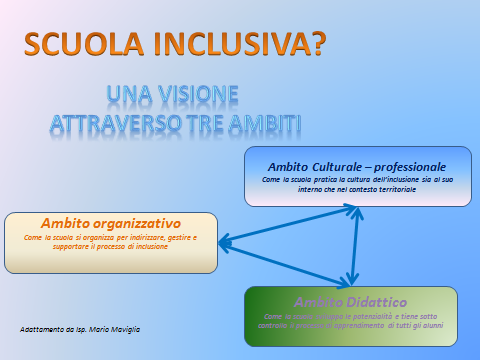 Guida alla lettura degli indicatori di inclusività per i singoli ambiti:Ambito Culturale – professionaleCome la scuola pratica la cultura dell’inclusione sia al suo interno che nel contesto territoriale:Es. indicatori:attenzione della scuola in tema di inclusione (PAI, PTOF...)sportelli di consulenza/orientamento area besattività di aggiornamento e di sensibilizzazione del corpo docente /corsi di formazione specifici rapporti con il territorio collaborazione  tra docenti, famiglie, strutture territoriali e operatori sanitariaccordi di rete con altre scuole/enti/associazioni presenti sul territorioeventi organizzati dalla scuola (convegni, seminari)…Ambito OrganizzativoCome la scuola si organizza per indirizzare, gestire e supportare il processo di inclusioneEs. indicatori:presenza di referenti/FS area inclusione, gruppi di lavoro (GLI, GLHO...)modulistica condivisaprotocolli di accoglienzaprotocolli area inclusioneaccessibilità delle strutturestrumentazioni dedicatelaboratori con ausili informatici, strumentazioni e software specifici.... Ambito Didattico Come la scuola sviluppa le potenzialità e tiene sotto controllo il processo di apprendimento di tutti gli alunniEs. indicatori:attività laboratoriali mirate al successo formativo degli alunni con disabilitàattività laboratoriali mirate al successo formativo in senso latoattività per open classroommetodologie didattiche basate sull’inclusione promozione di progetti di recupero e potenziamento, buone pratiche per l’inclusione e lo star bene insieme flessibilità nell’organizzazione di spazi e tempi uso “attivo” della multimedialità didattica per competenzeottimizzazione delle ore di compresenza realizzazione di progetti riguardanti la continuità tra i diversi ordini  progetti dedicati per l’alternanza scuola-lavoro (secondaria di secondo grado)gestione della classe nei processi di inclusione da parte dei docenti (di sostegno e non)...ANALISI DEL CONTESTOANALISI DEL CONTESTOANALISI DEL CONTESTOAMBITO CULTURALE-PROFESSIONALEPUNTI DI FORZAAMBITO CULTURALE-PROFESSIONALEPUNTI DI DEBOLEZZAAMBITOORGANIZZATIVOPUNTI DI FORZAAMBITOORGANIZZATIVOPUNTI DI DEBOLEZZAAMBITO DIDATTICOPUNTI DI FORZAAMBITO DIDATTICOPUNTI DI DEBOLEZZA